ПАМЯТКАПО ПРОТИВОДЕЙСТВИЮ КОРРУПЦИИЧТО ТАКОЕ КОРРУПЦИЯ?Согласно Федеральному закону от 25.12.2008 N 273-ФЗ (ред. от 24.04.2020) "О противодействии коррупции"КОРРУПЦИЯ:1. Злоупотребление служебным положением, дача взятки, получение взятки, злоупотребление полномочиями, коммерческий подкуп либо иное незаконное использование физическим лицом своего должностного положения вопреки законным интересам общества и государства в целях получения выгоды в виде денег, ценностей, иного имущества или услуг имущественного характера, иных имущественных прав для себя или для третьих лиц либо незаконное предоставление такой выгоды указанному лицу другими физическими лицами;2. Совершение деяний, указанных в подпункте "а" настоящего пункта, от имени или в интересах юридического лица.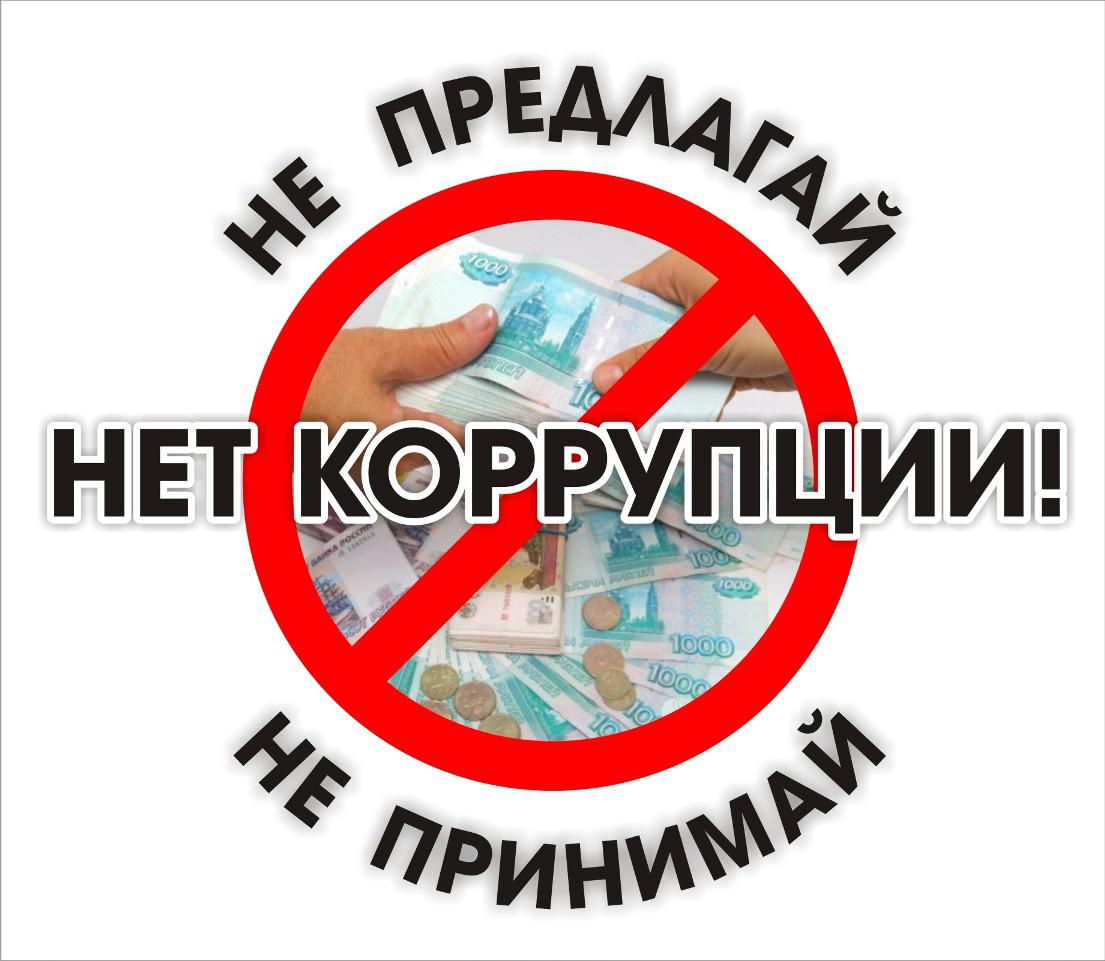 Согласно Перечню № 23 преступлений коррупционной направленности, утверждённому Указанием Генеральной прокуратуры Российской Федерации № 35/11, Министерством внутренних дел Российской Федерации № 1 от 24.01.2020 "О введении в действие перечней статей Уголовного кодекса Российской Федерации, используемых при формировании статистической отчетности" к преступлениям коррупционной направленности относятся противоправные деяния, имеющие все перечисленные ниже ПРИЗНАКИ: наличие надлежащих субъектов уголовно наказуемого деяния, к которым относятся должностные лица, указанные в примечаниях к ст. 285 УК РФ, лица, выполняющие управленческие функции в коммерческой или иной организации, действующие от имени юридического лица, а также в некоммерческой организации, не являющейся государственным органом, органом местного самоуправления, государственным или муниципальным учреждением, указанные в примечаниях к ст. 201 УК РФ; связь деяния со служебным положением субъекта, отступлением от его прямых прав и обязанностей;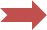  обязательное наличие у субъекта корыстного мотива (деяние связано с получением им имущественных прав и выгод для себя или для третьих лиц);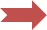  совершение преступления только с прямым умыслом.БЕЗ ДОПОЛНИТЕЛЬНЫХ УСЛОВИЙ К ПРЕСТУПЛЕНИЯМ КОРРУПЦИОННОЙ НАПРАВЛЕННОСТИ ОТНОСЯТСЯ:Получение взятки (ст. 290 Уголовного кодекса Российской Федерации);Дача взятки (ст. 291 Уголовного кодекса Российской Федерации);Посредничество во взяточничестве (ст. 291.1. Уголовного кодекса Российской Федерации).Мелкое взяточничество (ст. 291.2. Уголовного кодекса Российской Федерации).Коммерческий подкуп (ст. 204 Уголовного кодекса Российской Федерации); Посредничество в коммерческом подкупе (ст. 204.1 Уголовного кодекса Российской Федерации); Мелкий коммерческий подкуп (ст. 204.2 Уголовного кодекса Российской Федерации); Незаконное участие в предпринимательской деятельности (ст. 289 Уголовного кодекса Российской Федерации); Нарушение порядка финансирования избирательной кампании кандидата, избирательного объединения, деятельности инициативной группы по проведению референдума, иной группы участников референдума (ст. 141.1 Уголовного кодекса Российской Федерации); Оказание противоправного влияния на результат официального спортивного соревнования или зрелищного коммерческого конкурса  (ст. 184 Уголовного кодекса Российской Федерации); Подкуп работника контрактной службы, контрактного управляющего, члена комиссии по осуществлению закупок (ст. 200.5 Уголовного кодекса Российской Федерации);Злоупотребление полномочиями при выполнении государственного оборонного заказа (ст. 201.1 Уголовного кодекса Российской Федерации);Контрабанда сильнодействующих, ядовитых, отравляющих, взрывчатых, радиоактивных веществ, радиационных источников, ядерных материалов, огнестрельного оружия или его основных частей, взрывных устройств, боеприпасов, оружия массового поражения, средств его доставки, иного вооружения, иной военной техники, а также материалов и оборудования, которые могут быть использованы при создании оружия массового поражения, средств его доставки, иного вооружения, иной военной техники, а равно стратегически важных товаров и ресурсов или культурных ценностей либо особо ценных диких животных и водных биологических ресурсов (п. «а» ч. 2 ст. 226.1 Уголовного кодекса Российской Федерации); Контрабанда наркотических средств, психотропных веществ, их прекурсоров или аналогов, растений, содержащих наркотические средства, психотропные вещества или их прекурсоры, либо их частей, содержащих наркотические средства, психотропные вещества или их прекурсоры, инструментов или оборудования, находящихся под специальным контролем и используемых для изготовления наркотических средств или психотропных веществ (п. «б» ч. 2 ст. 229.1 Уголовного кодекса Российской Федерации). 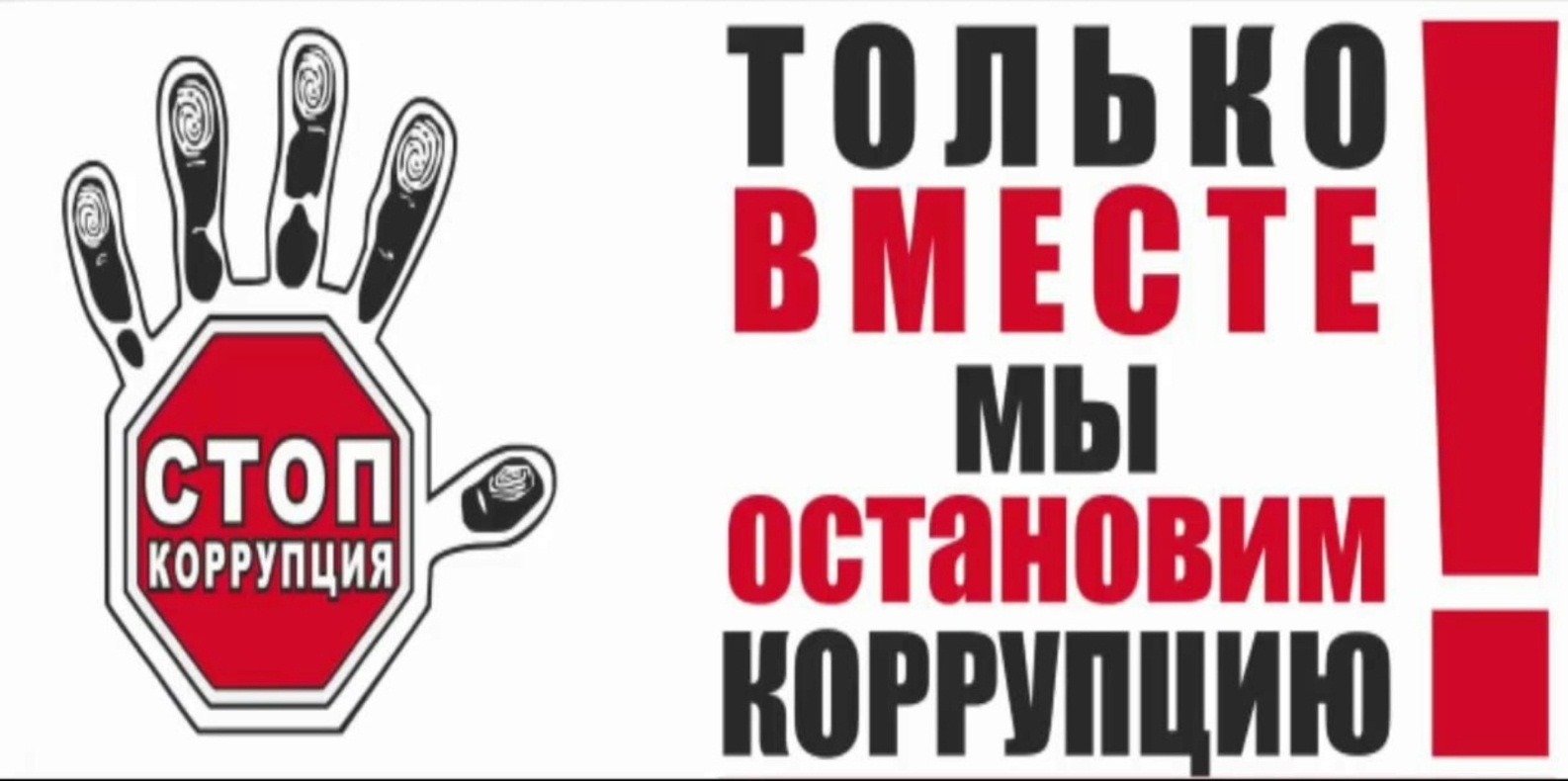 